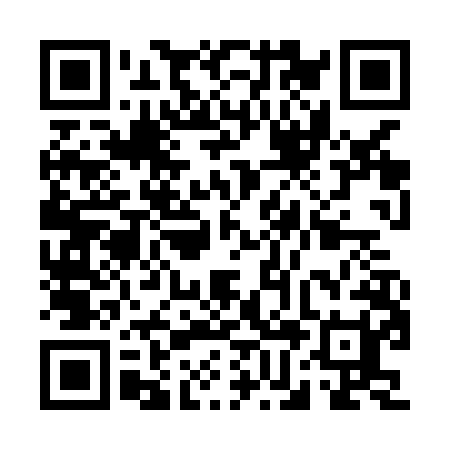 Prayer times for Balninkai II, LithuaniaWed 1 May 2024 - Fri 31 May 2024High Latitude Method: Angle Based RulePrayer Calculation Method: Muslim World LeagueAsar Calculation Method: HanafiPrayer times provided by https://www.salahtimes.comDateDayFajrSunriseDhuhrAsrMaghribIsha1Wed3:075:451:216:318:5711:272Thu3:065:431:206:328:5911:273Fri3:055:411:206:339:0111:284Sat3:045:391:206:349:0311:295Sun3:035:371:206:359:0411:306Mon3:025:351:206:379:0611:307Tue3:025:331:206:389:0811:318Wed3:015:311:206:399:1011:329Thu3:005:291:206:409:1211:3310Fri2:595:271:206:419:1311:3311Sat2:585:251:206:429:1511:3412Sun2:585:241:206:439:1711:3513Mon2:575:221:206:449:1911:3614Tue2:565:201:206:459:2011:3615Wed2:565:181:206:469:2211:3716Thu2:555:171:206:479:2411:3817Fri2:545:151:206:489:2611:3918Sat2:545:141:206:499:2711:3919Sun2:535:121:206:509:2911:4020Mon2:535:111:206:519:3011:4121Tue2:525:091:206:529:3211:4222Wed2:515:081:206:539:3411:4223Thu2:515:061:206:539:3511:4324Fri2:505:051:206:549:3711:4425Sat2:505:041:216:559:3811:4426Sun2:505:021:216:569:4011:4527Mon2:495:011:216:579:4111:4628Tue2:495:001:216:589:4211:4629Wed2:484:591:216:589:4411:4730Thu2:484:581:216:599:4511:4831Fri2:484:571:217:009:4611:48